ETUI aisbl is financially supported by the European Union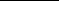 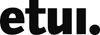 Course: “Trade unions’ role in fighting against inequalities ”1252.031Dates: 18-21 September 2012		Venue: Riga, LatviaTimeMonday17.09Tuesday18.09Wednesday19.09Thursday20.09Friday21.0908.00BreakfastBreakfastBreakfastBreakfast09.00./. 30’WelcomePresentationParticipants CourseETUC and ETUIMapping national realitiesGroup workDefining inequalitiesBrainstormingInequalities when accessing the labour market Group workReport backReport backDebatesGood practices in fighting against inequalitiesPresentationsDiscussionReport backDebatesConclusionsEvaluation12.30LunchLunchLunchLunch14.00./. 30’17.30ArrivalGroup work continuationReport backGeneral overview on national realities -PresentationDebateInequalities and social expendituresPresentationWorking groupSolidarity buildingIntroductionWorking group14.00Departure19h00Dinner Cultural DinnerDinnerDinner in the city